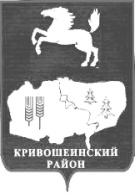 АДМИНИСТРАЦИЯ КРИВОШЕИНСКОГО РАЙОНА ПОСТАНОВЛЕНИЕ19.04.2017                              								№162                                                    	с. КривошеиноТомской областиОб установлении расходного обязательстваВ соответствии с частью 1 статьи 86 Бюджетного кодекса Российской Федерации, Законом Томской области от 13.08.2007 № 170-03 «О межбюджетных отношениях в Томской области», Законом Томской области от 29 декабря 2016 № 174-03 «Об областном бюджете на 2017 год и на плановый период 2018 и 2019 годов», подпрограммой «Обеспечение доступности и комфортности жилища, формирование качественной жилой среды» государственной программы «Обеспечение доступности жилья и улучшения качества жилищных условий населения Томской области на 2015 - 2020 годы», утвержденной постановлением Администрации Томской области от 12.12.2014 № 490а,ПОСТАНОВЛЯЮ:Установить на 2017 год расходное обязательство муниципального образования Кривошеинский район  на реализацию мероприятия «Формирование комфортной городской среды на территории Томской области» подпрограммы «Обеспечение доступности и комфортности жилища, формирование качественной жилой среды» государственной программы «Обеспечение доступности жилья и улучшения качества жилищных условий населения Томской области на 2015 - 2020 годы» в размере 1 378 650 (Один миллион триста семьдесят восемь тысяч шестьсот пятьдесят) рублей 00 копеек из средств областного бюджета Томской области.Обеспечить софинансирование из средств бюджета муниципального образования Кривошеинское сельское поселение в размере не менее 0,5% (6 893,25) рублей от суммы выделяемого иного межбюджетного трансферта.Определить, что Управление финансов администрации Кривошеинского района является уполномоченным органом, осуществляющим исполнение расходных обязательств муниципального образования Кривошеинский район, указанных в пункте 1 настоящего постановления, в части предоставления бюджету Кривошеинского сельского поселения из бюджета муниципального образования Кривошеинский район  иного межбюджетного трансферта на поддержку государственных программ субъектов Российской Федерации и муниципальных программ формирования современной городской среды в размере 1 378 650 (Один миллион триста семьдесят восемь тысяч шестьсот пятьдесят) рублей 00 копеек. Настоящее постановление подлежит размещению в Сборнике нормативных актов Администрации Кривошеинского района и на официальном сайте муниципального образования Кривошеинский район в сети «Интернет».Настоящее постановление вступает в силу со дня его подписания.Контроль за исполнением настоящего постановления возложить на заместителя Главы Кривошеинского района  по вопросам строительства, жилищно-коммунального хозяйства, транспорта, связи, гражданской обороне и чрезвычайным ситуациям.Глава Кривошеинского района(Глава Администрации)					                   	С.А. ТайлашевЕ.В. Хлебникова, Прокуратура, Департамент Архитектуры, Управление финансов